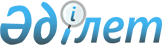 О внесении изменений и дополнения в решение XXVI сессии Шетского районного маслихата от 25 ноября 2014 года № 26/223 "Об утверждении Правил оказания социальной помощи, установления размеров и определения перечня отдельных категорий нуждающихся граждан"
					
			Утративший силу
			
			
		
					Решение Шетского районного маслихата Карагандинской области от 27 марта 2020 года № 37/341. Зарегистрировано Департаментом юстиции Карагандинской области 2 апреля 2020 года № 5778. Утратило силу решением Шетского районного маслихата Карагандинской области от 24 ноября 2023 года № 6/63
      Сноска. Утратило силу решением Шетского районного маслихата Карагандинской области от 24.11.2023 № 6/63 (вводится в действие по истечении десяти календарных дней после дня его первого официального опубликования).
      В соответствии с Законом Республики Казахстан от 23 января 2001 года "О местном государственном управлении и самоуправлении в Республике Казахстан", постановлением Правительства Республики Казахстан от 21 мая 2013 года № 504 "Об утверждении Типовых правил оказания социальной помощи, установления размеров и определения перечня отдельных категорий нуждающихся граждан", районный маслихат РЕШИЛ:
      1. Внести в решение XXVI сессии Шетского районного маслихата от 25 ноября 2014 года № 26/223 "Об утверждении Правил оказания социальной помощи, установления размеров и определения перечня отдельных категорий нуждающихся граждан" (зарегистрировано в Реестре государственной регистрации нормативных правовых актов за № 2892, опубликовано в газете "Шет Шұғыласы" от 5 января 2015 года № 01(10517), в информационно-правовой системе "Әділет" 8 января 2015 года), следующие изменения и дополнение:
      в Правилах оказания социальной помощи, установления размеров и определения перечня отдельных категорий нуждающихся граждан, утвержденных указанным решением:
      1) пункт 10 изложить в следующей редакции:
      "10. Основаниями для отнесения граждан к категории нуждающихся при наступлении трудной жизненной ситуации являются:
      1) причинение ущерба гражданину (семье) либо его имуществу вследствие стихийного бедствия или пожара;
      2) наличие социально значимого заболевания "туберкулез" в период амбулаторного лечения, наличие социально значимого заболевания, вызванного вирусом иммунодефицита человека и носители вируса иммунодефицита человека;
      3) социальная помощь при наступлении трудной жизненной ситуации предоставляется лицам (семьям) с месячным среднедушевым доходом, не превышающим 1 кратного размера прожиточного минимума.";
      2) подпункт 2) пункта 15 исключить;
      3) пункт 17-1 исключить;
      4) дополнить пунктом 24-1 следующего содержания:
      "24-1. Отказ в оказании социальной помощи при наступлении трудной жизненной ситуации осуществляется в случаях:
      1) выявления недостоверных сведений, представленных заявителем;
      2) отказа, уклонения заявителя от проведения обследования материального положения лица (семьи);
      3) превышения размера среднедушевого дохода лица (семьи) от установленной величины прожиточного минимума.";
      5) пункты 26-1, 26-2, 26-3, 26-4 исключить.
      2. Настоящее решение вводится в действие по истечении десяти календарных дней после его первого официального опубликования.
					© 2012. РГП на ПХВ «Институт законодательства и правовой информации Республики Казахстан» Министерства юстиции Республики Казахстан
				
      Председатель сессии

Р. Шакиржанова

      Секретарь районного маслихата

Б. Тулеукулов
